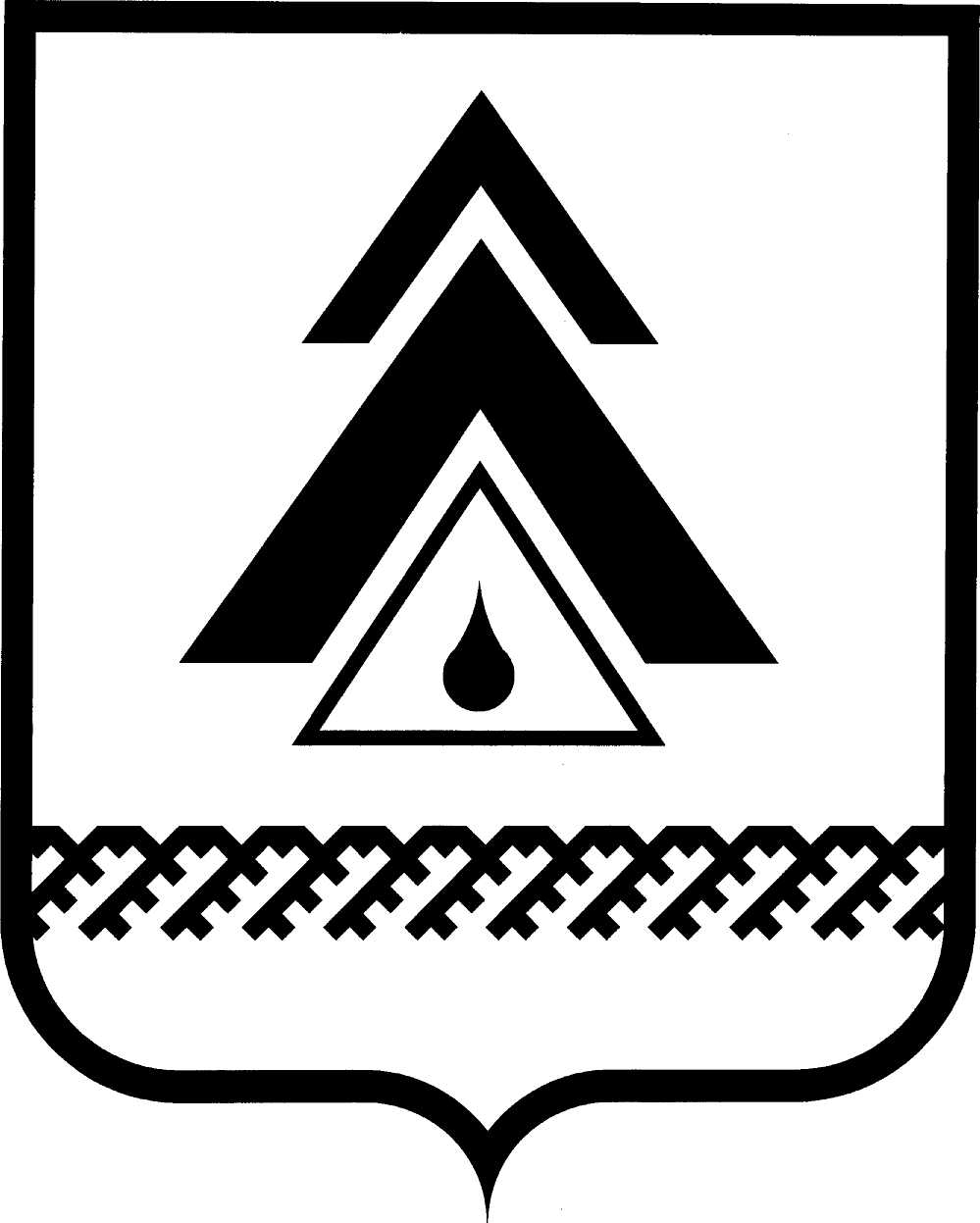 администрация Нижневартовского районаХанты-Мансийского автономного округа – ЮгрыПОСТАНОВЛЕНИЕО закреплении за муниципальными общеобразовательными учреждениями района территорий муниципального образования Нижневартовский районВ соответствии с Федеральным законом Российской Федерации                        от 08.11.2011 № 310-ФЗ «О внесении изменений в статьи 16 и 31 Закона Российской Федерации «Об образовании» в части обеспечения территориальной доступности муниципальных образовательных учреждений», в целях обеспечения реализации прав граждан на получение общедоступного и бесплатного начального общего, основного общего, среднего (полного) общего образования               в муниципальных общеобразовательных учреждениях района:Закрепить за муниципальными образовательными учреждениями района территории муниципального образования Нижневартовский район для обучения проживающих на них граждан по основным общеобразовательном программам общего образования согласно приложению.Руководителям общеобразовательных учреждений района обеспечить:информирование жителей о закрепленных за муниципальными общеобразовательными учреждениями района территориях с использованием различных средств информации;учет граждан, проживающих на территориях, закрепленных за муниципальными  общеобразовательными учреждениями района;прием всех граждан, проживающих на территории, закрепленной за конкретным муниципальным общеобразовательным учреждением района,                       и имеющих право на получение начального общего, основного общего, среднего (полного) общего образования. Прием заявлений в 1 класс муниципальных общеобразовательных учреждений района осуществлять не позднее 01 апреля ежегодно.Пресс-службе администрации района (А.В. Мартынова) опубликовать постановление в районной газете «Новости Приобья».Контроль за выполнением постановления возложить на заместителя  главы администрации района по социальным вопросам О.В. Липунову.Глава администрации района                                                            Б.А. Саломатин															Приложение к постановлению 															администрации района															от 20.03.2012 № 507Закрепление за муниципальными общеобразовательными учреждениями района территории  муниципального образования «Нижневартовский район» от 20.03.2012г. Нижневартовск№ 507          №п/пНаименование общеобразовательного учрежденияНачальное общее образованиеОсновное общее образованиеСреднее (полное) общее образование1.Городское поселение Излучинскмуниципальное бюджетное образовательное учреждение «Излучинская общеобразовательная начальная школа № 2»пгт. Излучинск:ул. Набережная, 5, 7, 8, 9, 10, 12, 16, 18;пер. строителей, 2, 3а, 4, 6, 7, 10, 12;ул. Энергетиков, 11, 13, 15, 17, 19;пер. Молодежный, 2, 4, 5, 6;ул. Школьная, 10, 14, 16пгт. Излучинск:ул. Набережная, 5, 7, 8, 9, 10, 12, 16, 18;пер. строителей, 2, 3а, 4, 6, 7, 10, 12;ул. Энергетиков, 11, 13, 15, 17, 19;пер. Молодежный, 2, 4, 5, 6;ул. Школьная, 10, 14, 16пгт. Излучинск:ул. Набережная, 5, 7, 8, 9, 10, 12, 16, 18;пер. строителей, 2, 3а, 4, 6, 7, 10, 12;ул. Энергетиков, 11, 13, 15, 17, 19;пер. Молодежный, 2, 4, 5, 6;ул. Школьная, 10, 14, 161.Городское поселение Излучинскмуниципальное бюджетное образовательное учреждение «Излучинская общеобразовательная средняя школа № 1»пгт. Излучинск:ул. Набережная, 1, 2, 3, 4;пер. Строителей, 1, 3;ул. Энергетиков, 1, 2а, 4, 4а, 5, 6а;ул. Таежная, 1, 2 3,  5;ул. Пионерная, 12, 3, 5;ул. Школьная, 2, 4, 6, 8;ул. Савкинская, 6, 11, 12, 13, 15, 19, 21, 22;ул. Светлая, 3, 4, 6, 8, 11, 12, 14, 16, 18, 20;ул. Лучистая, 4, 12, 15, 16пгт. Излучинск:ул. Набережная, 1, 2, 3, 4;пер. Строителей, 1, 3;ул. Энергетиков, 1, 2а, 4, 4а, 5, 6а;ул. Таежная, 1, 2 3, 5;ул. Пионерная, 12, 3, 5;ул. Школьная, 2, 4, 6, 8;ул. Савкинская, 6, 11, 12, 13, 15, 19, 21, 22;ул. Светлая, 3, 4, 6, 8, 11, 12, 14, 16, 18, 20;ул. Лучистая, 4, 12, 15, 16пгт. Излучинск:ул. Набережная, 1, 2, 3, 4;пер. Строителей, 1, 3;ул. Энергетиков, 1, 2а, 4, 4а, 5, 6а;ул. Таежная, 1, 2 3, 5;ул. Пионерная, 12, 3, 5;ул. Школьная, 2, 4, 6, 8;ул. Савкинская, 6, 11, 12, 13, 15, 19, 21, 22;ул. Светлая, 3, 4, 6, 8, 11, 12, 14, 16, 18, 20;ул. Лучистая, 4, 12, 15, 161.Городское поселение Излучинскмуниципальное бюджетное образовательное учреждение «Излучинская общеобразовательная средняя школа № 2»пгт. Излучинск:ул. Набережная, 5, 7, 8, 9, 10, 12, 16, 18;пер. строителей, 2, 3а, 4, 6, 7, 10, 12;ул. Энергетиков, 11, 13, 15, 17, 19;пер. Молодежный, 2, 4, 5, 6;ул. Школьная, 10, 14, 16пгт. Излучинск:ул. Набережная, 5, 7, 8, 9, 10, 12, 16, 18;пер. строителей, 2, 3а, 4, 6, 7, 10, 12;ул. Энергетиков, 11, 13, 15, 17, 19;пер. Молодежный, 2, 4, 5, 6;ул. Школьная, 10, 14, 16пгт. Излучинск:ул. Набережная, 5, 7, 8, 9, 10, 12, 16, 18;пер. строителей, 2, 3а, 4, 6, 7, 10, 12;ул. Энергетиков, 11, 13, 15, 17, 19;пер. Молодежный, 2, 4, 5, 6;ул. Школьная, 10, 14, 161.Городское поселение Излучинскмуниципальное бюджетное вечернее (сменное) общеобразовательное учреждение «Излучинский центр образования»границы городского поселения Излучинск (пгт. Излучинск с. Большетархово)границы городского поселения Излучинск (пгт. Излучинск с. Большетархово)1.Городское поселение Излучинскмуниципальное бюджетное образовательное учреждение «Большетарховская общеобразовательная средняя школа»с. Большетарховос. Большетарховос. Большетархово2.Городское поселение Новоаганскмуниципальное бюджетное образовательное учреждение «Новоаганская общеобразовательная средняя школа № 1»пгт. Новоаганск:ул. Береговая, ул. Вагон-городок, ул. ГП-77,                    ул. ДРСУ, ул. Мира, ул. Набережная, ул. Первомайская, ул. Речников, ул. 70 лет Октября, ул. Имени Александра Танюхина, ул. Техснаб, ул. Транспортная 5–34, ул. Энтузиастов, ул. Югорскаяпгт. Новоаганск:ул. Береговая, ул. Вагон-городок, ул. ГП-77,                  ул. ДРСУ, ул. Мира,                ул. Набережная, ул. Первомайская, ул. Речников, ул. 70 лет Октября,                ул. Имени Александра Танюхина, ул. Техснаб,               ул. Транспортная 5–34,  ул. Энтузиастов,                     ул. Югорскаяпгт. Новоаганск:ул. Береговая, ул. Вагон-городок, ул. ГП-77,               ул. ДРСУ, ул. Мира,                ул. Набережная, ул. Первомайская, ул. Речников, ул. 70 лет Октября,               ул. Имени Александра Танюхина, ул. Техснаб, ул. Транспортная 5–34, ул. Энтузиастов,                  ул. Югорская2.Городское поселение Новоаганскмуниципальное бюджетное образовательное учреждение «Новоаганская общеобразовательная средняя школа № 2»пгт. Новоаганск:ул. Геологов, ул. Геофизиков, ул. Губкина, ул. ДРСУ, ул. Лесная, ул. Магылорская, ул. Мелик-Карамова, ул. Набережная, ул. Нефтяников, ул. Новая, ул. Озерная,                ул. Таежная, ул. Транспортная 1–3, ул. Цветная,                  ул. Центральнаяпгт. Новоаганскпгт. Новоаганск2.Городское поселение Новоаганскмуниципальное бюджетное образовательное учреждение «Новоаганская общеобразовательная вечерняя (сменная) школа»пгт. Новоаганск, с. Варьёганпгт. Новоаганскс. Варьёган2.Городское поселение Новоаганскмуниципальное бюджетное образовательное учреждение «Варьеганская общеобразовательная средняя школа»с. Варьёганс. Варьёганс. Варьёган3.Сельское поселение Ватамуниципальное бюджетное образовательное учреждение «Ватинская общеобразовательная средняя школа»д. Ватад. Ватад. Вата4.Сельское поселение Зайцева Речкамуниципальное бюджетное образовательное учреждение «Зайцевореченская общеобразовательная средняя школа»п. Зайцева речка,д. Вампуголп. Зайцева речка,п. Зайцева речка,5.Сельское поселение Ваховскмуниципальное бюджетное образовательное учреждение «Ваховская общеобразовательная средняя школа»п. Ваховскп. Ваховскп. Ваховск5.Сельское поселение Ваховскмуниципальное бюджетное образовательное учреждение «Охтеурская общеобразовательная средняя школа»с. Охтеурье,Вахтовый поселок Белорусский,с. Былино,д. Пасол,д. Соснина,стойбище Усть- Колекъеган,д. Колекъеганс. Охтеурье,д. Вампуголс. Охтеурье,д. Вампугол6.Сельское поселение Покурмуниципальное бюджетное образовательное учреждение «Покурская общеобразовательная средняя школа»с. Покурс. Покурс. Покур7.Сельское поселение Аганмуниципальное бюджетное образовательное учреждение «Аганская общеобразовательная средняя школа»п. Аган,Стойбище Усть-Ватьеганп. Аган,д. Вампугол,Стойбище Усть-Ватьеганп. Аган,д. Вампугол,Стойбище Усть-Ватьеган8.Сельское поселение Ларьякмуниципальное бюджетное образовательное учреждение «Сосновоборская общеобразовательная начальная школа – детский сад»д. Сосновый Бор8.муниципальное бюджетное образовательное учреждение «Ларьякская общеобразовательная средняя школа»с. Ларьякс. Ларьякс. Ларьяк,д. Чехломей,д. Большой Ларьяк,д. Сосновый Бор,д. Пугъюг8.муниципальное бюджетное образовательное учреждение «Корликовская общеобразовательная средняя школа»с. Корликис. Корлики,д. Большой Ларьяк,д. Пугъюг,д. Сосновый Борс. Корлики,д. Большой Ларьяк,д. Пугъюг,д. Сосновый Бор8.муниципальное бюджетное образовательное учреждение «Чехломеевская общеобразовательная основная школа»д. Чехломейд. Чехломей,д. Большой Ларьяк,д. Сосновый Бор,д. Пугъюг